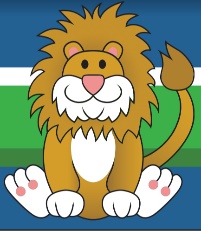 September 24, 2019Dear Parents and Guardians,	We are looking forward to having Grandparents for breakfast on Wednesday and Thursday.  We will open the doors at 7:15 AM and will stop serving breakfast at 7:45 AM.  We ask that all grandparents park in the back or on the side of the school.  The front needs to be open for buses to drive through.  Our fitness fundraiser, STEP IT UP, got off to an amazing start today with an inspiring kick off assembly. Ask your student about the Day of Awesomeness.  I think STEP IT UP is a program that EVERYONE will enjoy. Please take action TONIGHT by visiting the link below. It will direct you to our school’s fundraiser website where you can set up your child’s personal donation page and invite your friends and family to join our efforts by sending them a donation request. This entire fundraiser can be completed in TEN MINUTES OR LESS. Yes, really!  Please do this TONIGHT. Send out TEN or MORE emails/texts via your Personal Donation Page and your student will qualify for Golden Ticket prizes and FREE iPad drawing and the Electric Scooter drawing! Have your student return their Golden Ticket to school TOMORROW, Wednesday, September 25th to be part of the fun!  Join our REVOLUTION of FUN.  It’s quick, it’s easy, and it’s a great way to support your student as they use their awesomeness to help others!  www.stepitupkids.com/PRPride	The School District of Newberry County provides parents/guardians access to student information for grades 3-12 through Parent Portal.  Access to the system is available through the Internet and accounts are created by using web access information furnished by the school.  Parent Portal gives you access to your child’s grades and attendance.  If you are interested in signing up for Parent Portal, please stop by the office and complete the necessary paperwork.	We are implementing new technology with the car rider numbers in the afternoon.  We have installed a big TV in the cafeteria for the students to watch for their numbers on.  The staff outside will be using either an IPAD or IPHONE to enter the numbers.  We appreciate your patience as we get all the car duty staff trained.We continued learning about our Life Skill this week: Truthful.  Mrs. Nolting was our guest on the Morning Show and she talked about what truthful looks like, sounds like and gave great examples.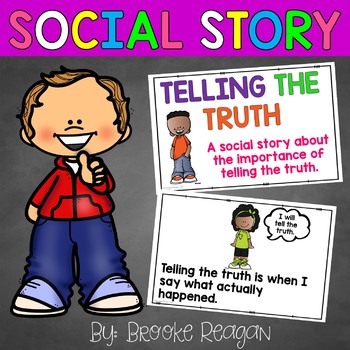 Mrs. Peel,  Principal	“At the end of the day, the most overwhelming key to a child’s success is the positive involvement of parents.”   -Jane D. Hull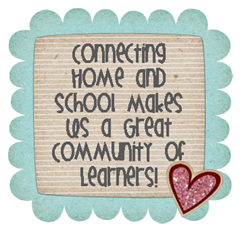 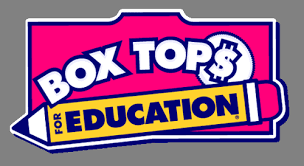 